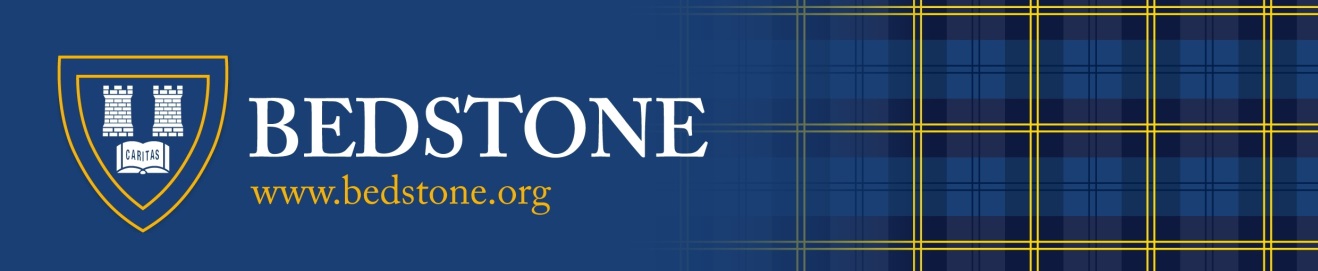 JOB DESCRIPTIONTEACHER OF BIOLOGY (Maternity Cover)The school is seeking to appoint a well-qualified and gifted teacher to inspire, educate and enthuse young people in the pursuit of Biology. Secure subject knowledge along with the ability to communicate that knowledge to others is essential. is a thriving and dynamic boarding and day school with all the activities and commitments which that involves. The successful applicant will be expected to take a full and active part in every aspect of College life as their abilities allow.The post will involve teaching Biology from Key Stage 3 - 5, Science at Key Stage 2 and assist with the teaching of Psychology in KS5 under the guidance of the Head of Biology.Bedstone has its own well-established schemes of work for Biology and Science and the successful applicant will be expected to take responsibility for helping develop these over time under the guidance of the Heads of Biology and Science.Bedstone College has a thriving science department, with an above average time allotted to it within the timetable. GCSE results are excellent and many students continue on to study the subjects at A level. Over the last 5 years, 93% of GCSE entries achieved passes at  A* - C in the separate sciences with 35% being at A*/A grades. All lessons at GCSE and above are taught by a subject specialist. One science teacher teaches KS2 in our Junior school.AS level class sizes average between 8 and 10, A2 about 5, whilst at GCSE it is about 14.GeneralTo support the ethos of the school;To participate fully in the boarding, sporting and cultural life of the school;To support the Headmaster and Senior Management Team in the good management of the school and in the evolution and delivery of policies and the curriculum;To attend INSET and departmental meetings as required.Specifically To plan and deliver high quality Science lessons to students in across the age groups, deploying a variety of teaching and learning styles to maximise student engagement and to suit the students’ ability and attainment.To follow the policies of the school and department.To adhere to departmental schemes of work and participate in regular reviewing and modification of these, in writing, as requested.To maintain excellent subject knowledge, To keep up to date with developments in relevant curricula and in teaching methodology, to share good practice and be willing to accept and act on constructive advice.To maintain academic records showing the effort, attainment, progress and targets set for students, and to provide effective feedback to students, parents and colleagues as required;To receive appropriate INSET designed to meet the strategic needs of both the department and the College, as well as the professional needs of the individual.To maintain student discipline by the use of rewards and sanctions (in cooperation with the Deputy Headmaster).To ensure that the classroom provides a stimulating environment and has relevant, exciting and educational displays - celebrating students’ own work wherever possible.To organise and undertake educational trips and visits and to be responsible for the preparation of Risk Assessments where appropriate.To ensure compliance with the College’s Health and Safety Policy and in particular to ensure that the highest standards of health and safety are maintained.To work towards the department aim that it shall be amongst the most successful departments within the country.Person specificationWell qualified Science graduate (or equivalent)Gifted teacher Proven record of academic success (Although NQTs are most welcome to apply)Personal dynamism and infectious enthusiasm Good inter-personal skills Good class discipline and class management Well organised Committed to educational excellence and the fulfilling of childrens’ potential Committed to the ethos of boarding education Willingness to be involved in the extra-curricular life of the schoolApplication processApplication should be via a completed Application Form but must also include a letter of application (no more than one side of A4) together with the names and addresses of two referees Closing date for applications is Friday 13th October 2017References will be taken up prior to interviewInterviews will take place in the week beginning 16th October 2017Bedstone has its own salary scale and will be set according to qualifications and experience. The College participates fully in the DfE Teachers’ Superannuation Scheme. APPLICATION AND RECRUITMENT PROCESSEXPLANATORY NOTESApplication FormApplications will only be accepted from candidates completing an application form in full. CVs will not be accepted in substitution for a completed application form.Candidates should be aware that all posts in the school involve some degree of responsibility for safeguarding children, although the extent of that responsibility will vary according to the nature of the post.  Please see job description for the post.Accordingly this post is exempt from the Rehabilitation of Offenders Act 1974 and therefore all convictions, cautions and bind-overs, including those regarded as ‘spent’ must be declared.Where appropriate the successful applicant will be required to complete a Disclosure from the Disclosure and Barring Service at the appropriate level for the post.We will seek references on short-listed candidates and may approach previous employers for information to verify particular experience or qualifications, before interview.
If you are currently working with children, on either a paid or voluntary basis, your current employer will be asked about disciplinary offences, including disciplinary offences relating to children or young persons (whether the disciplinary sanction is current or time expired), and whether you have been the subject of any child protection allegations or concerns and if so the outcome of any enquiry or disciplinary procedure.   If you are not currently working with children but have done so in the past, that previous employer will be asked about those issues.   Where neither your current nor previous employment has involved working with children, your current employer will still be asked about your suitability to work with children, although it may be where appropriate to answer ‘not applicable’ if your duties have not brought you into contact with children or young persons.   You should be aware that provision of false information is an offence and could result in the application being rejected or summary dismissal if the applicant has been selected and possible referral to the police and/or DfE Children’s Safeguarding Operation Unit.Invitation to InterviewIf you are invited to interview this will be conducted in person and the areas which it will explore will include suitability to work with children.Conditional Offer of Appointment: Pre: Appointment ChecksAny offer to a successful candidate will be conditional upon:receipt of at least two satisfactory references (if these have not already been received);verification of identity and qualifications and rights to work within the .a check at DfE List 99 and the Protection of Children Act List as appropriate;a satisfactory DBS Disclosure;verification of professional status such as GTC registration, QTS Status (where required), NPQH;verification of successful completion of statutory induction period (applies to those who obtained QTS after 7 May 1999);where the successful candidate has worked or been resident overseas in the previous five years, such checks and confirmations as the School may require in accordance with statutory guidance;WarningWhere a candidate is:found to be on DfE List 99 or the Protection of Children Act List, or the DBS Disclosure shows she/he has been disqualified from working with children by a Court; orfound to have provided false information in, or in support of, his/her application; orthe subject of serious expressions of concern as to his/her suitability to work with children the facts will be reported to the Police and/or the DfE Children’s Safeguarding Operation Unit.Signed in acceptance:______________________________________Print Name:______________________________Date:______________________________